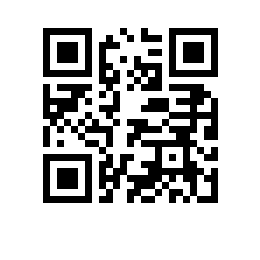 О внесении изменения в приказ от 03.03.2023 №8.2.6.2-10/030323-1 ПРИКАЗЫВАЮ:Внести в приказ от 03.03.2023 №8.2.6.2-10/030323-1 «О порядке подготовки и проведения конкурса на замещение должностей педагогических работников, относящихся к профессорско-преподавательскому составу в НИУ ВШЭ - Пермь» следующее изменение:приложение дополнить строкой 44 следующего содержания: Директор			 						   Г.Е. Володина44.Департамент экономики и финансов1Доцент